Інструктор з фізичної культури-Козловська   Людмила   Василівна   У роботі з дітьми використовує нетрадиційні методи оздоровлення: дихальна гімнастика (собаче дихання, методика Арнольда Гринштата), самомасаж, масаж з масажерами, аутотренінг, корекція плоскостопості з використанням нетрадиційного обладання.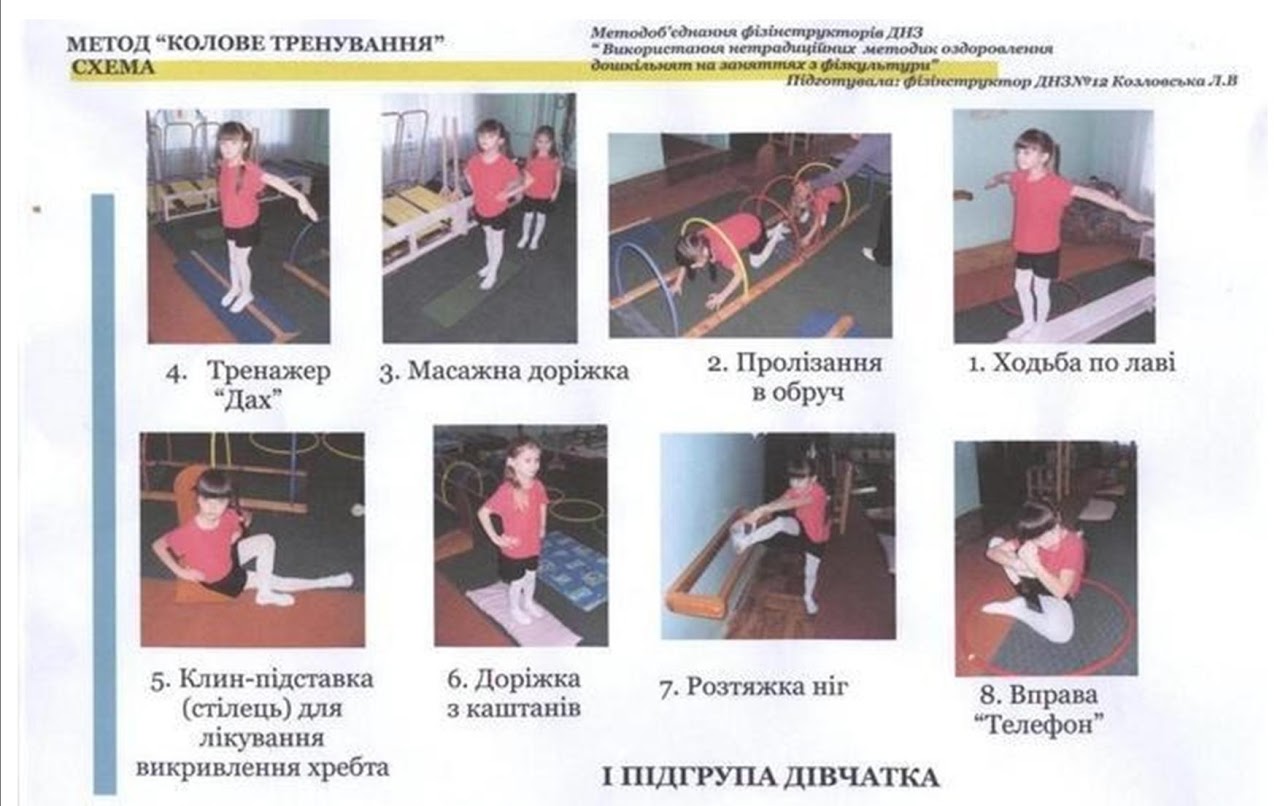 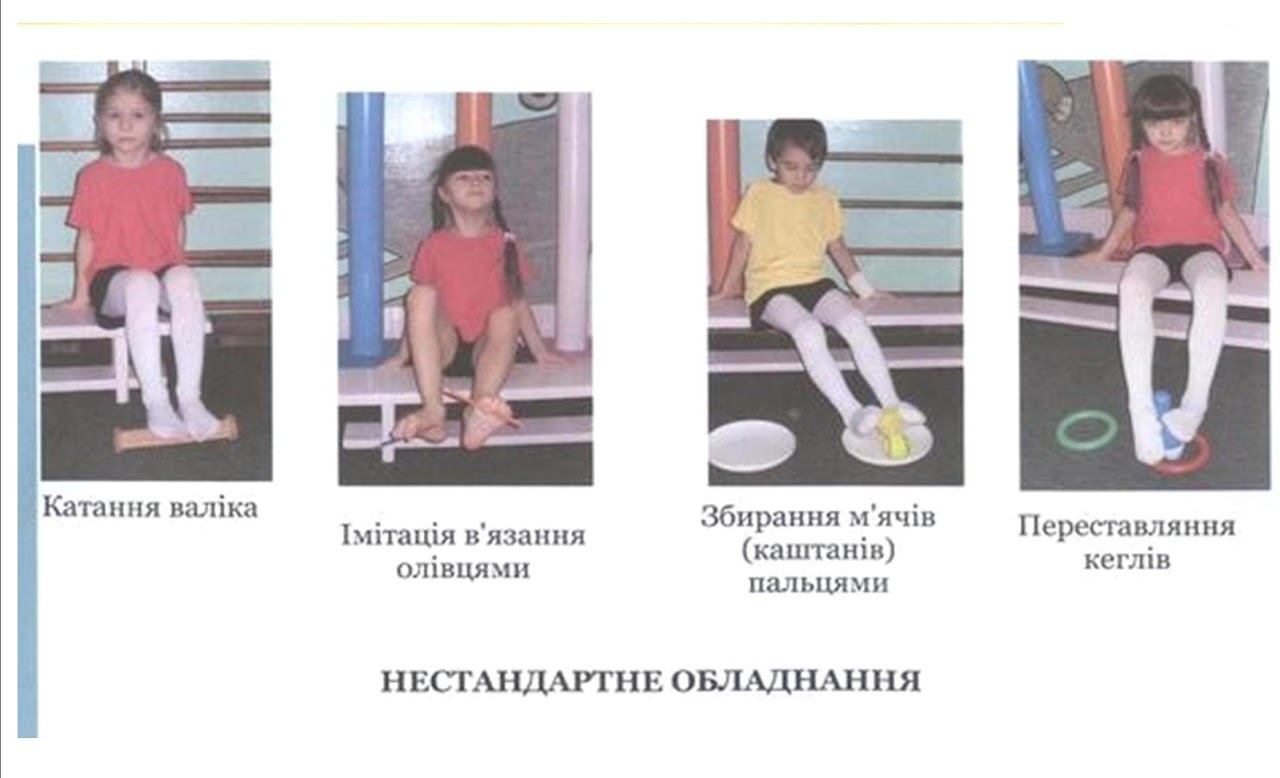 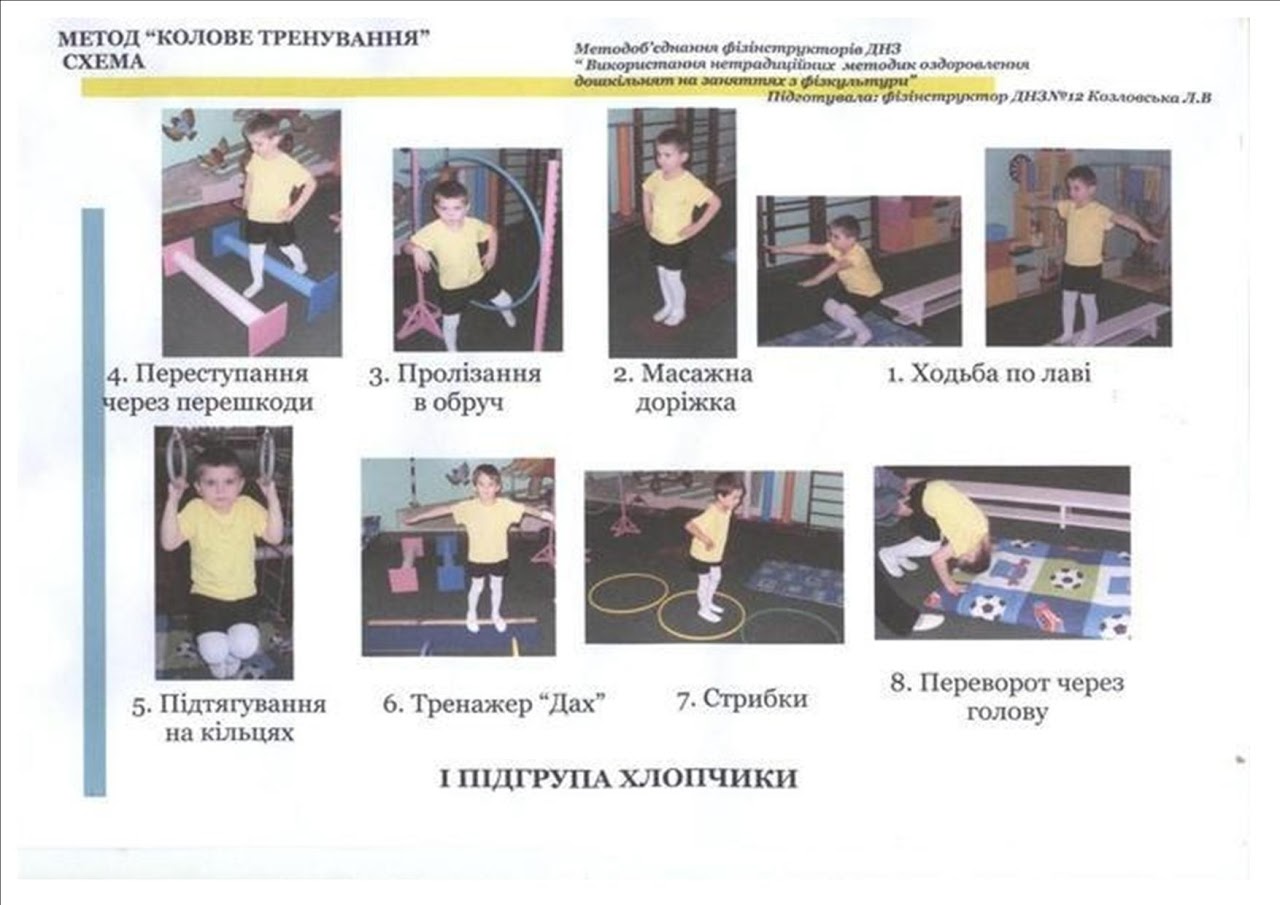 